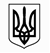 ЗАПОРІЗЬКА МІСЬКА РАДАДЕПАРТАМЕНТ ОСВІТИ І НАУКИПРАВОБЕРЕЖНИЙ ВІДДІЛ ОСВІТИЗАПОРІЗЬКА ПОЧАТКОВА ШКОЛА «ЕВРИКА»ЗАПОРІЗЬКОЇ МІСЬКОЇ РАДИПро введення в дію рішення                                                                                                 педагогічної ради від 19.12.2023 р.Відповідно до п. 3 ст. 40 Закону України «Про повну загальну середню освіту», Закону України  «Про освіту»,  статті 39. «ПРИКІНЦЕВІ ТА ПЕРЕХІДНІ ПОЛОЖЕННЯ»,  з метою забезпечення виконання рішень педагогічної ради  ЗПШ   « Еврика» (Протокол № 4  від 19.12.2023р.)НАКАЗУЮ:1. Ввести в дію рішення педагогічної ради ЗПШ   « Еврика» (Протокол №4  від 19.12.2023р.):2.   Вчителям початкових класів здійснити повторно вибір підручників «Математика» (у 3-х частинах) для 1 класу, «Українська мова. Буквар» для 1 класу у термін 19-25.12.2023 року.3. В.о. директора ЗНВР, Лисенко Ю.Г. передати результати вибору підручників в паперовому та електронному вигляді до Правобережного відділу освіти до 25 грудня 2023 року.4. Затвердити сертифікати педагогів школи (згідно додатку).5. Пархоменко О.Ю., довести до відома працівників даний наказ, використовуючи різноманітні  форми зв’язку..                                                          6.  Здоровцовій О.В.розмістити його на  офіційному сайті закладу освіти.7. Контроль за виконанням наказу залишаю за собою.Директор школи                                                                            Лариса ЗУБЗ наказом ознайомлені:Педпрацівники закладу  освіти електронною поштою  19.12.2023      Н А К А З19.12.2023  м.Запоріжжя                      №___93__